SPECIFIKACE PŘEDMĚTU PLNĚNÍČÁST 3 – Letáky a brožury Turistické cíle Úštěk – základní turistické informace o cílech ve městě, s několika fotkami, s odkazy na webové stránky, facebook a instagram, s mapou;Leták DL 400x210 mm, 3 x lom, tisk 4/4, papír 135 g křída matná(harmonika, tři souběžné přehyby)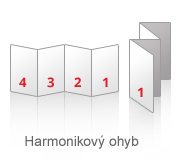 Turistické cíle Úštěcko (okolí Úštěku) – základní turistické informace o cílech v okolí Úštěku, s několika fotkami, s odkazy na webové stránky, facebook a instagram, s mapou; Leták DL 400x210 mm, 3 x lom, tisk 4/4, papír 135 g křída matná(harmonika, tři souběžné přehyby)3. Pěší trasy Úštěk – turistické pěší trasy po Úštěku, vč. map; Leták DL 400x210 mm, 3 x lom, tisk 4/4, papír 135 g křída matná(harmonika, tři souběžné přehyby)4. Pěší a cyklotrasy Úštěcko (okolí Úštěku) – turistické pěší a cyklotrasy po okolí Úštěku, vč. map Leták DL 400x210 mm, 3 x lom, tisk 4/4, papír 135 g křída matná5. Aktivity v Úštěku: Filmová stezka - stezka zvaná Filmové toulky Úštěkem s popiskem jednotlivých zastavení, s mapou; Stezka po vyhlídkových místech – stezka po vyhlídkových místech ve městě, s mapou a popiskem, propojení s Instagramem; Stezka A. Klára – interaktivní stezka pro děti v uličce u náměstí; Chmelařská stezka – pěší stezka se zastaveními u jednotlivých budov bývalých chmeláren; Leták DL 400x210 mm, 3 x lom, tisk 4/4, papír 135 g křída matná(harmonika, tři souběžné přehyby)6. Kemp Úštěk u jezera Chmelař – včetně mapky kempu, popisu kempu a koupaliště, s novým pohádkovým značením kempu;Leták DL 400x210 mm, 3 x lom, tisk 4/4, papír 135 g křída matná(harmonika, tři souběžné přehyby)7. Průvodce Úštěkem a okolím (více informací o všem výše zmíněném ve zkratce s odkazy na web, fb apod. + odkazy na podnik. subjekty – kavárny, restaurace, galerie apod.)Brožura DL 99x210 mm, 24 stran, vazba V1, tisk 4/4, papír 135g křída matná8. Letáček na kulturní akce na letní sezónu;Leták DL 198x210 mm, 1 x lom, tisk 4/4, papír 135 g křída matná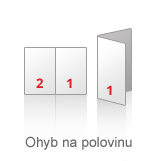 9. Kalendář kulturních akcí – tradičně vydávaný kalendář, který zahrnuje veškeré události na území Úštěku a místních částí (akce pro místní, i akce pro širokou veřejnost), vč. mapy značící hlavní parkovací plochy při konání akcí, hl. turistické cíle. – DL12: Leták DL 594x210 mm, 5 x lom, tisk 4/4, papír 135 g křída matná (harmonika, pětkrát souběžný přehyb)Specifikace pro všechny druhy letákuKaždého druhu letáku bude vytištěno včetně datové přípravy 10 000 ks, tj. dohromady 90 000 ksu každého druhu se bude jednat o oboustranný barevný potisk, barevnost CMYK, s použitím inkoustů s nízkou migrací (bez minerálních olejů)grafické zpracování v souladu s pravidly grafického manuálu města Úštěk (základní a doplňková barevnost, písmo, principy sazby textu, vizuální styl atd.)https://drive.google.com/file/d/1n9cRFyFueIiVrd4fL37iF8E6J4JB3GxF/view?usp=sharingvelikost jednotlivých druhů se může mírně lišit dle možností a doporučení zpracovatelefotografie budou použity z fotobanky určené objednatelemgrafický návrh v PDF ke korektuře s termínem dodání do 4 měsíců od podpisu smluvních podmínek, zapracování připomínek, korektury - do 5 pracovních dnůpřed finálním tiskem obdrží zadavatel zkušební výtisk od každého druhu letákutisk a dodání do 10 pracovních dnů od finálního odsouhlasení, včetně dopravy	k tiskovině dodat náhledový i tiskový soubor ve formátu PDF (otevřený)